Extra Credit #3Solve the equation finding all solutions with work shown: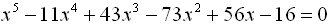 